Dagsorden	: 	KredsstyrelsesmødeDato		:	Mandag den d. 1. februar 2021Tidspunkt	: 	Kl. 12.30 – 16.00			Sted		:	Foran skærmen			Link: https://meet.google.com/qze-bigp-grmGodkendelse af referat. 
Godkendelse af dagsorden.
Udskydelse af generalforsamlingenDen 18. marts kan man nok ikke mødes fysisk. Ved enighed i KS kan generalforsamlingen udskydes. Det foreslås at udskyde til i første omgang efter påske. Vedtaget.
Orientering om forhandlingerneSteen orienterede om status i forhandlingerne.Alle skal huske at sende brevet om møderække til distrikts- og lokalledere
Orientering om vidensbank vedrørende arbejdstidsaftale 20 og Webinaret den 8. februar.Steen og Karina har været på kursus, hvor indholdet blev gennemgået. Nu skal det bare videreformidles. Se videoen med formanden inden Webinar. Der ligger i vidensbanken mange materialer, som man lade sig inspirere af. Kig det gerne igennem. Der et hæfte. ”skoleårets planlægning” historisk udgivelse, men godt som grundlag.Gruppearbejdet struktureres distriktsvis.
Orientering om Stor KursusPlanlægningen tager udgangspunkt i et fysisk fremmøde.Hvis det ikke kan lade sig gøre, vil der blive virtuelt møde torsdag, da foredragsholderne er hyret.
Nyt fra skolerne Balsmosen: Ny afdelingsleder Peter Jensen. Ideer til noget socialt mellem kolleger?Maglehøj: Jeanni Bauner ny afdelingslederGanløse: Brev fra Insite om opfordring til at påvirke lokale løsninger ved tilstedeværelse på skolerne. Erfaringer?Evt.

Lidt godt til kollegerne/medlemmerne fra TR, når vi vender tilbage. Beløbsramme? FU vender tilbage.
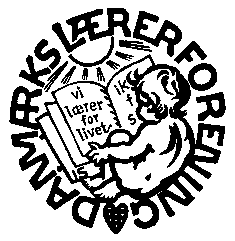 Danmarks LærerforeningEgedal Lærerkreds Rørsangervej 13, 3650 ØlstykkeTlf. 47 17 99 52,       FAX: 47 17 99 79        e-mail: 033@dlf.org